نظام "LCHF" غذائي منخفض الكربوهيدرات و عالي بالدهون للمبتدئينهل تحب تأكل الغذاء الحقيقي (بقدر ما تريد). للتحسين في صحتك و وزنك؟ يبدو أن هالفكرة جيدة جدا ليكون صحيحا، ولكن نظام "LCHF" الغذا٢ منخفض الكربوهيدرات و عالي بالدهون، هو النذام مستخدم من ١٥٠ سنة، والآن مؤيد هالفكرة في العلم الحديث بالبينةلا يجب أن تزن الطعام، لا يحب أنك عد السعرات الحرارية، لا يوجد “استبدال الوجبات”، ولا حبوب الدواء. هناك الغذاء احقيقي و الغطرة السليمة فقط. و كل الإعلام هو مجاني مقدمةعلى النظام "LCHF"، المأكولات الرئيسية هي الدهون والمأكولات المحدودة هي الكربوهيدرات. المهم - لازم تقلل السكر والنشاءالكثير من الدراسات العلمية الأخيرة الحيدة تبرهن أنه اسهل للإنقاص الوزن بالنظام "LCHF"، و للسيطرة على السكر الدم، وهذا هو مجرد البدايةاساسياتلتناول - اللحم، السمك، البيض، الخضراوات التي تتنمو فوق الأرض، مثل الزبدةلتجنب - السكر و النشاء، مثل الخبز و المعكرونة ش الرز ش البطاطاتناول عندما كنت جائعأ. النظام"LCHF" هو بسيط. لا يجب أن تزن الطعام او عد السعرات الحرارية. و إنسى عن المنتجات قليلة من الدسم.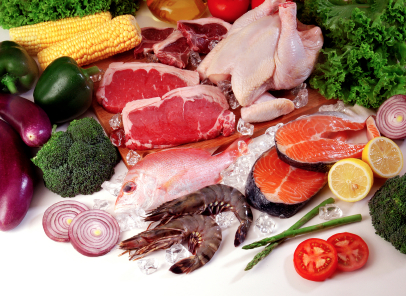 الطعام الحقيقي. إضاف الدسم - مثل الزبدةهناك آسباب عملية للنجاح النظام لو تجنب السكر والنشاء، فتستقر السكر الدم، و ينزل الأنسولين - الهرمون للتخزين الدهون - و النتيجة هي الحد من الدهون و الشبعنالنسبة المرضى السكريلو تجنبت الكربوهيدرات، فسينزل المتطلبات للدواء المرض السكري. لازم تختبار السكر الدم كثيرا لما تبداء هالنظام و تغير الدواء لذلك. و هذا ينبغي أن يتم ذلك مع مساعدة من طبيب خبير. إذا كنت في صحة جيدة أو مريض مالسكر ولكن يتم التعامل معك بالنظام الغذائي فقط او بال”ميتفورمين”، لا يوجد اي خطر من نفص السكر بالدمنصيحة غذائيةلتنول - بقدر ما تريداللحم - أي نوع، مثلآ: اللحوم البقر، اللحوم اللعبة، دجاج، إلى آخرهالسمك و المحار - أي نوع، امأسماك الدهنية، مثل السلمون هي خيارات رائعةبيض - أي نوع: مغلي، مقلية، إلى آخرهحاول عجة البيض - أمليت. العضوي احسآالصلصات علية بالشجع الطبيعي - إستعمل الزبدة واللبنة و القشدة في الطباخ للطبع و الشبع. حاول الصلصات “بيرنيس” و “هولونديس” - اقراء المكونات او تصنعها نفسك! الزيت جوز الهند و زيت زيتون اختيارات جيدة كمانالخضراوات التي تتنمو فوق الارض - كل نوع من الملفوف و القرنبيط و البروكلي و البراعم بروكسل و البنات الهليون و الكوسة و الباذنجان و الزيتون و السبانخ و العش الغراب و الخيار و الخس ش الأفوكادو و البصل و الفلفل و الطماطم و إلى آخرهجوز - جيدة لتناول أمام التلفزيونالتوت - حسنآ باعتدال، لو ما كنت حساس. لذيذ مع الكريم او القشطة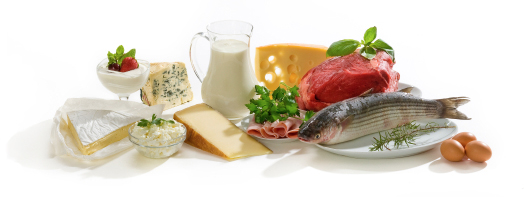 غيض أساسي للمبتدئين: ٥ غرامات من الكربوهيدرات لكل ١٠٠ غرام من الطعام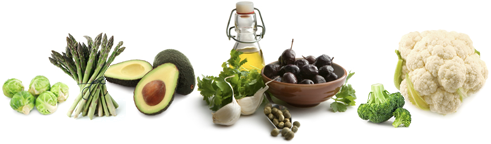 تجنب اذا ممكنسكر - الأسوأ. المياه الغازية و الحلويات و العسير و المشروبات الرياضية و الشوكولاتة و الكعك و أيس كريم و الحبوب الإفطار. تجنب المحليات هو الأفضالالنشاء - خبز، معكرونة، الرز، البطاطا، بطاطس مقلية، العصيدة (ثريد) و إلى آخره. هولغرين كمانالخضروات الجذرية حسنآ بالعتدال، إلى كنت زيادة الوزن الغاية او حساسمارجرين - تقليد زبدة عالي بشكل غير طبيعي أوميغا ٦ الدهون. لا يوجد الفوائد الصحية و الذوق شيء. مرتبط إحشائيآ للإسابة بالربو و الحساسية و الأمراض الالتهابيةبيرة - أي ما يعادل الخبز السائل. كامل من الكربوهيدرات، للاسفالفواكات - حلوة كثيرة، مليانة بالسكر. تناول احيانآ. أي ما يعادل نوع من الحلوى الطبيعيةتناول احيانآ - عليك أن تقرر لما يكون من المناسبالكحول - خمر جاف، ويسكي، مشروبات آخرة بدون السكرالشوكولاتة الداكنة - اكثر من ٧٠%، شوي فقطإشرب معظم الايام١ ماي٢ قهوة٣ شاي